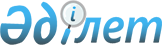 О внесении изменения в позицию 26 раздела II плана разработки технических регламентов Евразийского экономического союза и внесения изменений в технические регламенты Таможенного союза
					
			Утративший силу
			
			
		
					Решение Совета Евразийской экономической комиссии от 30 сентября 2019 года № 85. Утратило силу решением Совета Евразийской экономической комиссии от 23 апреля 2021 года № 57.
      Сноска. Утратило силу решением Совета Евразийской экономической комиссии от 23.04.2021 № 57 (вступает в силу по истечении 30 календарных дней с даты его официального опубликования).
      В соответствии с пунктом 3 Порядка разработки, принятия, изменения и отмены технических регламентов Евразийского экономического союза, утвержденного Решением Совета Евразийской экономической комиссии от 20 июня 2012 г. № 48, пунктом 3 Протокола о техническом регулировании в рамках Евразийского экономического союза (приложение № 9 к Договору о Евразийском экономическом союзе от 29 мая 2014 года) и пунктом 31 приложения № 1 к Регламенту работы Евразийской экономической комиссии, утвержденному Решением Высшего Евразийского экономического совета от 23 декабря 2014 г. № 98, Совет Евразийской экономической комиссии решил:  
      1. Позицию 26 раздела II плана разработки технических регламентов Евразийского экономического союза и внесения изменений в технические регламенты Таможенного союза, утвержденного Решением Совета Евразийской экономической комиссии от 1 октября 2014 г. № 79, изложить в следующей редакции:
      2. Настоящее Решение вступает в силу по истечении 30 календарных дней с даты его официального опубликования. 
      Члены Совета Евразийской экономической комиссии: 
					© 2012. РГП на ПХВ «Институт законодательства и правовой информации Республики Казахстан» Министерства юстиции Республики Казахстан
				
"26. О безопасности машин и оборудования (ТР ТС 010/2011) (изменения № 3 в части дополнения требованиями к оборудованию для малых гидроэлектростанций)
Республика Армения
государства-члены
IV квартал 2020 г.
1".
От РеспубликиАрмения

От РеспубликиБеларусь

От РеспубликиКазахстан

От КыргызскойРеспублики

От РоссийскойФедерации

М. Григорян

И. Петришенко

А. Смаилов

Ж. Разаков

А. Силуанов
